I’m a Pencil Hero! The Honor Roll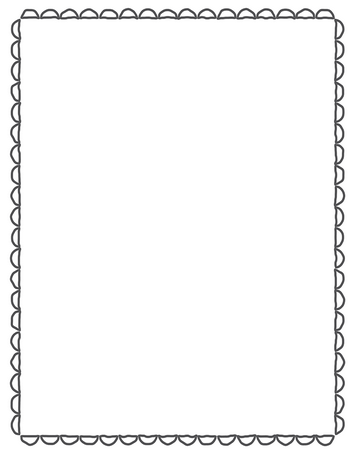 Hero Hall of Fame